Комитет образования и науки администрации г.НовокузнецкаОТДЕЛ ОБРАЗОВАНИЯ ЦЕНТРАЛЬНОго РАЙОНаПРИКАЗ21.10.2014											№ 132О проведении районной декады «Народов много – страна одна»,в рамках Дня народного единстваВ соответствии с координационным планом мероприятий отдела образования Центрального района на 2014-2015 учебный год, с целью воспитания у подрастающего поколения гражданской идентичности, патриотизма, уважения к Отечеству, прошлому и настоящему многонационального народа России ПРИКАЗЫВАЮ:1. Провести районную декаду «Народов много – страна одна», в рамках Дня народного единства и Международного дня толерантности с 5 ноября по 15 ноября 2014 г.2. Утвердить положение о проведении районной декады «Народов много – страна одна» (Приложение).3. Назначить ответственным за организацию и проведение декады директора МБ ОУ ДОД ВСЦ «Патриот» (Симонов А.В.)4. Руководителям общеобразовательных учреждений Центрального района обеспечить участие обучающихся в декаде «Народов много – страна одна».5. Контроль за исполнением приказа возложить на главного специалиста отдела образования Кочеткову И.В.Зав. отделом образованияЦентрального района                                                       Н.А. Панасенко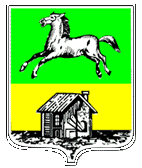 